視覚障害者ミニ福祉用具展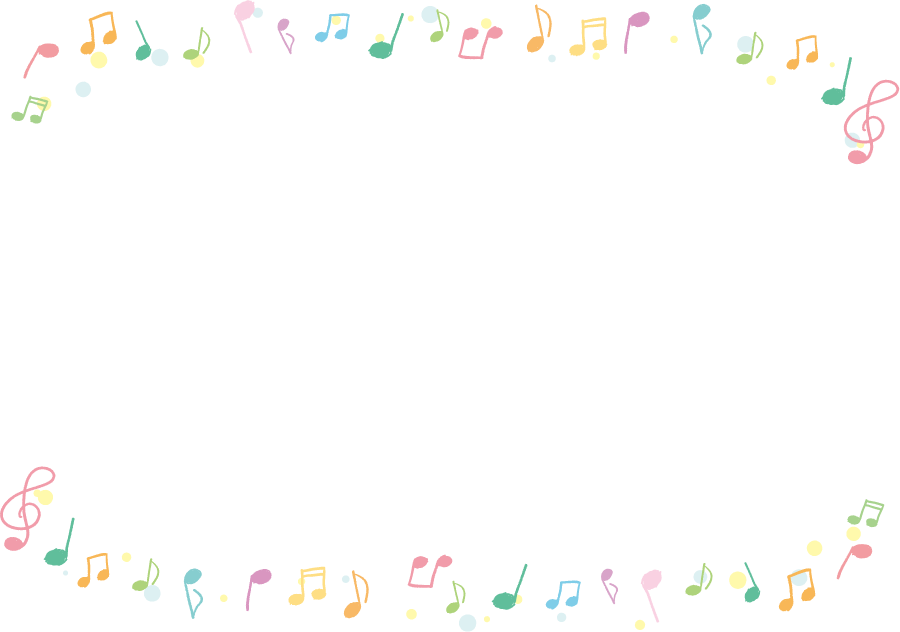 令和元年８月３０日（金）１０時３０分～１５時滝野文化会館　１階　ロビー　見えにくくなってきて、毎日の生活の中で不便を感じていることはありませんか？　　あなたの周りの人で、見えにくくなって、ひとりでお悩みの人はおられませんか？気になっている用具や、実際に確かめてみたいものはありませんか？お手持ちの機器の使い方を「もっと詳しく知りたい」と思っておられる方はありませんか？視覚に障害のある方はもちろん、そのサポートをされている方、音訳や点訳などのボランティアをされている方、興味のある方、ぜひこの機会に会場にいらしてください。専門の相談員や指導員がアドバイスをさせていただきます。情報の提供もいたします。社会福祉法人兵庫県視覚障害者福祉協会　電話078-222-5556こんな用具を展示しています。オーカム・マイアイ２　眼鏡のつるに１００円ライター大の小型・軽量カメラとスピーカーが付いています。カメラが写した文字や人の顔、お札、時間などの情報をスピーカーから音声で聞くことができる今話題の画期的な製品です。音声時計（腕時計・置き時計）　音声で時刻・カレンダーをお知らせします。電波式でおしゃれなものや、シンプルな触読式、卓上式の置き時計もご用意しています。音声体重計・音声血圧計・音声体温計　音声で測定結果をお知らせします。簡単操作で、便利な機能が付いています。音声ナビ対応 レンジグリル、炊飯器　音声ガイドで操作のお手伝いができる家電製品です。レンジグリルは1台で温めから、野菜を茹でたり、焼きそばやカレー、揚げ物など本格的なお料理がらくらく簡単に作れます。炊飯器は厚さ1センチの本炭釜でご飯を美味しくふっくら炊き上げます。お米の種類やこだわりに合わせて炊き分けもできます。プレクストークPTR３　デイジー図書（点字図書館で貸し出す音声図書）や音楽CDを楽しめます。デイジー録音が簡単にできます。音声パソコンやスマートフォン画面を拡大したり、音声ソフトを使って読み上げさせたりできます。操作を覚えれば、ホームページを検索したり、メールも使えるようになり、いろいろな情報を得ることができとても便利です。専門の講師がわかりやすくお教えします。拡大読書器　読みたい書類などをセットすると、画面に大きく拡大して表示します。お手紙や通帳など人に読み上げてもらいにくいものもご自身で読むことができます。　見えない方にはコピー機のようにセットするだけで文字を読み上げてくれる読書機もあります。この他にも、白杖、テレビが聞けるラジオ、点字器や便利な小物などご用意しております。